Руководство школьного координатора по работе с Информационной системой социально-психологического тестирования для выявления латентной и явной рискогенности социально-экономических условий, формирующих психологическую готовность к аддиктивному (зависимому) поведению у лиц подросткового (юношеского) возраста (далее - Система, ИС СПТ)Для входа в систему необходимо в адресной строке набрать адресhttp://spt66.eduservices.ru/login  и авторизоваться (Рисунок 1).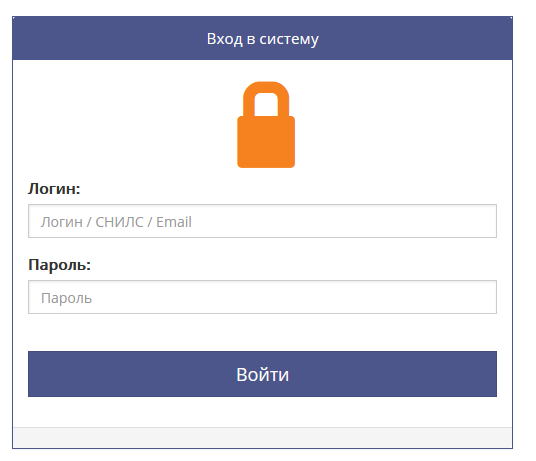 Рисунок 1 – АвторизацияВнесение данныхЕсли Ваша организация является ВУЗом или СУЗом и никогда не работала с системой «Открытая школа», то система тестирования не будет содержать данные об участниках тестирования и их количестве, поэтому нельзя будет сгенерировать парольные фразы. Координатор должен добавить в систему классы/группы для прохождения тестирования. Для этого необходимо из Личного кабинета перейти в Интерфейс управления данными (Рисунок 2).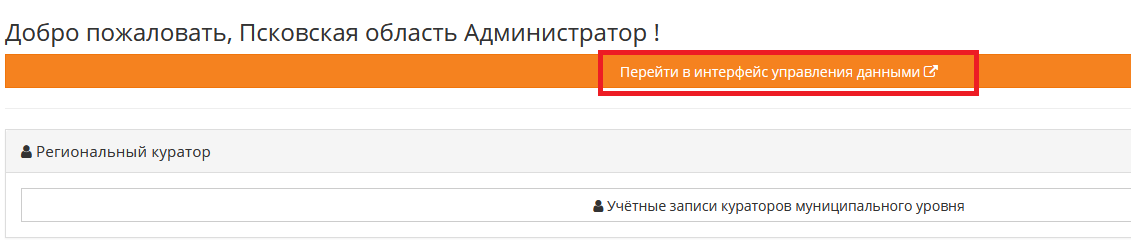  Рисунок  – Переход в интерфейс управления даннымиДля авторизации вводятся те же логин и пароль, что и для входа в Систему психологического тестирования (Рисунок 3).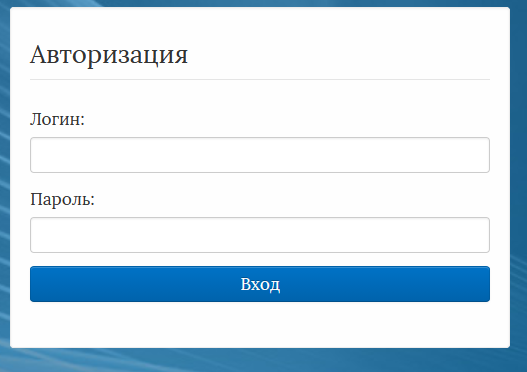 Рисунок  –АвторизацияВыберите в меню слева раздел «Сведения о классах (группах)» (Рисунок 4, цифра 1), затем нажмите «Добавить» (Рисунок 4, цифра 2). Заполните поля снизу, обязательно укажите параллель, наименование и количество учащихся (количество парольных фраз, которое будет необходимо, Рисунок 4, цифра 3), нажмите «Сохранить» (Рисунок 4, цифра 4).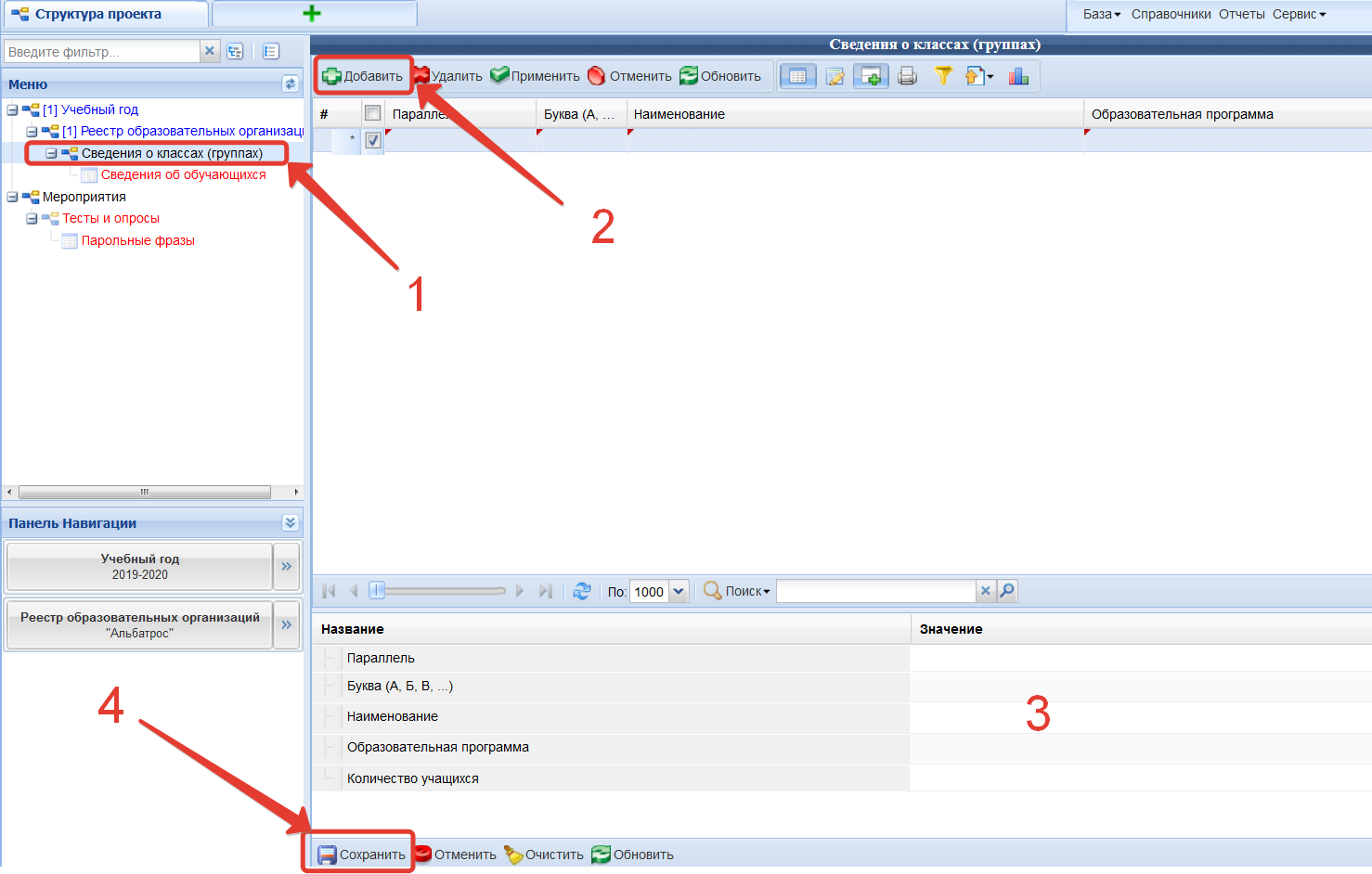 Рисунок  – Занесение сведения о классах (группах)Генерация парольных фразДля генерации парольных фраз вернитесь на сайт тестирования, выберите раздел «Планирование» и перейдите в подраздел «Генерация парольных фраз» (Рисунок 5).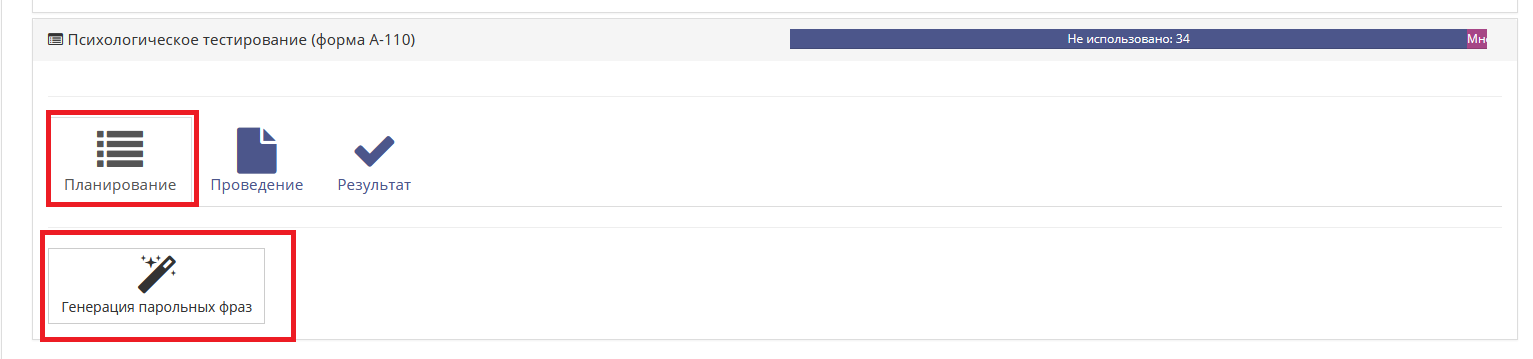 Рисунок 5 – Переход к генерации парольных фразОбратите внимание, для нужной формы А, В или С необходимо выбирать соответствующие разделы (Рисунок 6).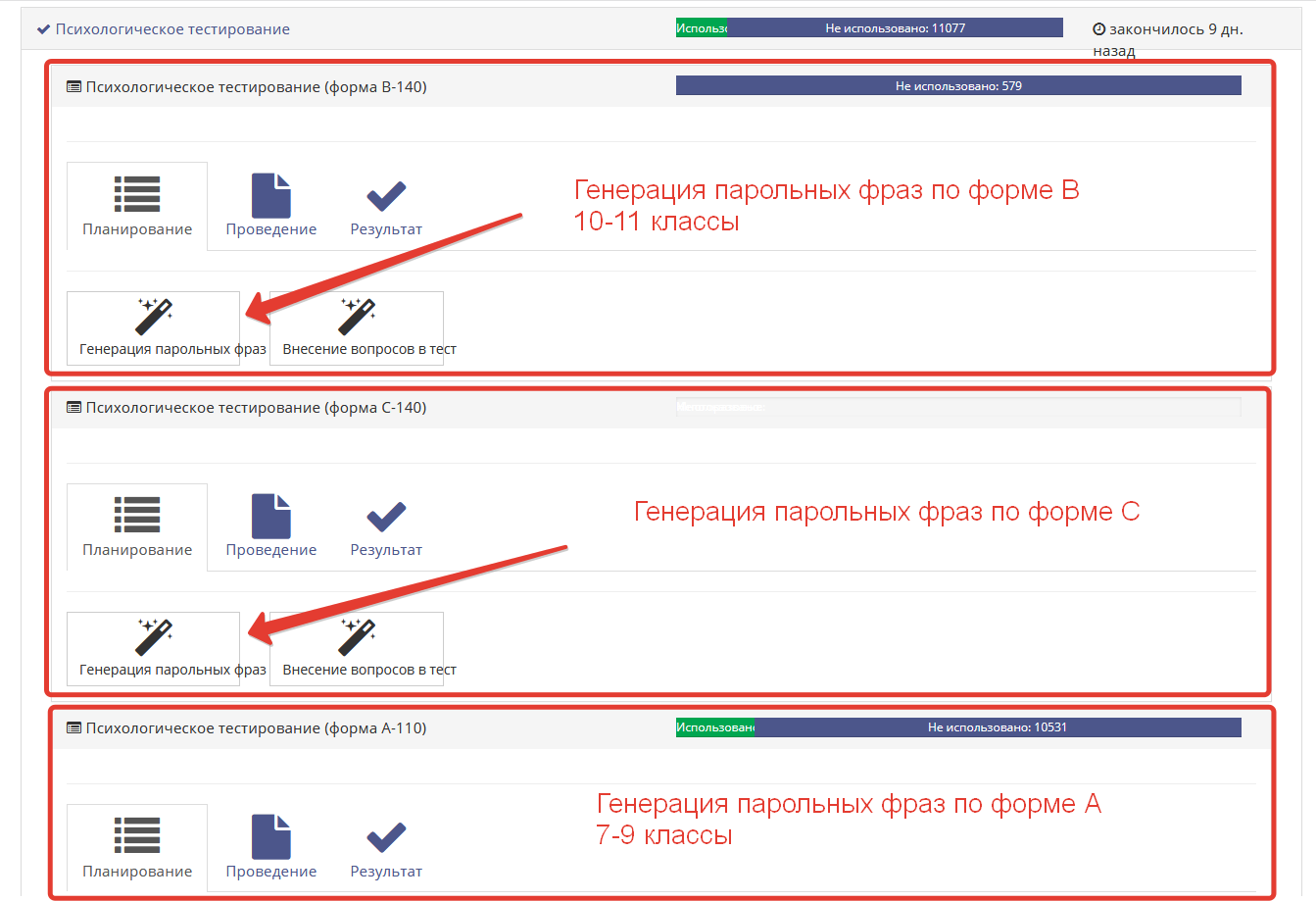 Рисунок  – Выбор формы для генерации парольных фразВ подразделе «Генерация парольных фраз» есть возможность выбора параллели и класса, для которых необходимо сгенерировать парольные фразы (Рисунок 7).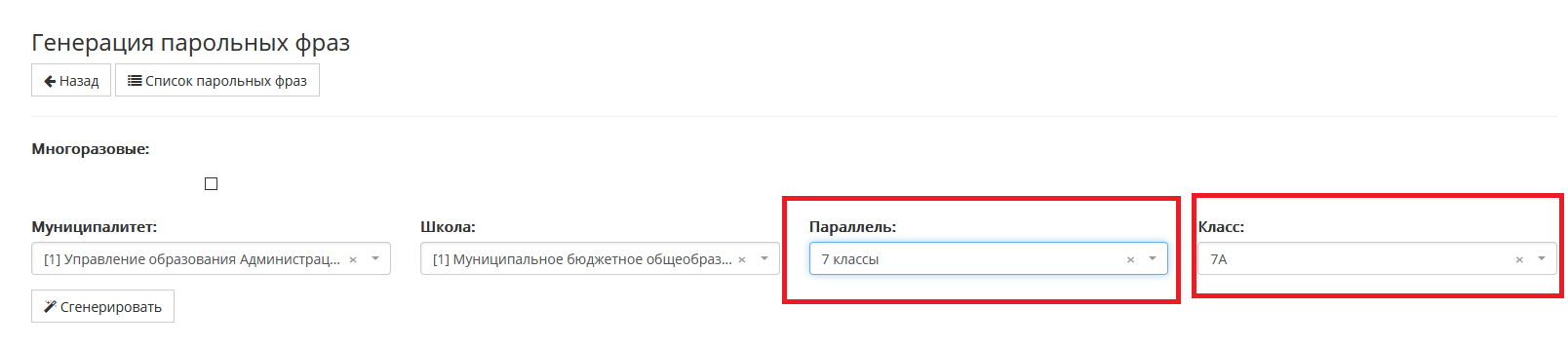 Рисунок 7 – Выбор параллели и класса для генерации парольных фразТакже имеется возможность сгенерировать парольные фразы сразу для всего образовательного учреждения. Для этого необходимо очистить поля «Параллель» и «Класс», нажав на крестик в конце строки (Рисунок 8)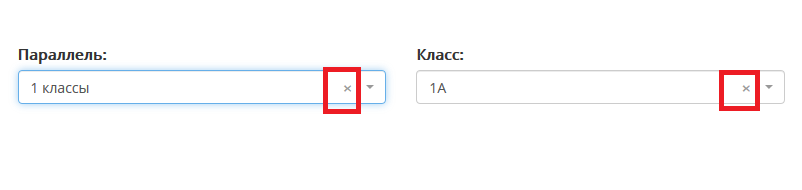 Рисунок 8 – Генерация парольных фраз для всего образовательного учрежденияПосле выбора группы, для которой необходимо сгенерировать парольные фразы, необходимо нажать «Сгенерировать» (Рисунок 9).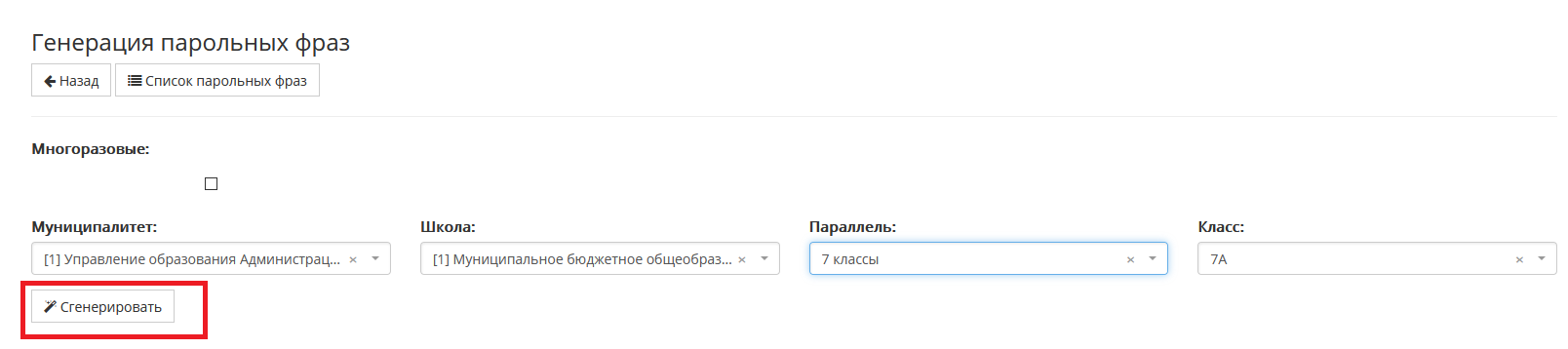 Рисунок 9 – Генерация парольных фразФайл, полученный при генерации, необходимо сохранить (Рисунок 10)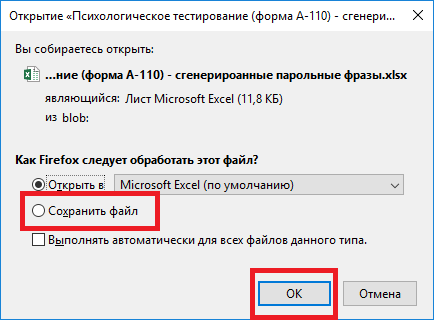 Рисунок 10 – Сгенерированные парольные фразыСам файл представляет собой форму, содержащую код ученика, сгенерированную парольную фразу и пустой столбец «ФИО».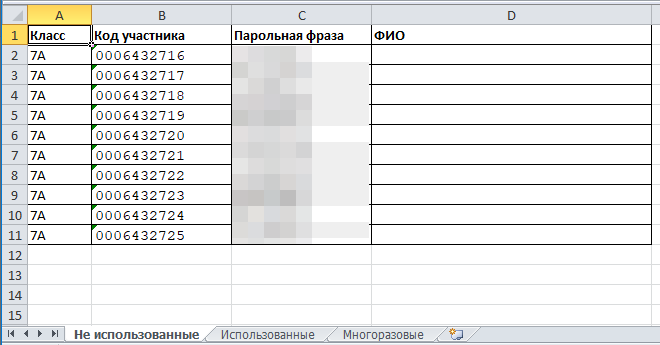 Необходимо распечатать данный файл и вручную заполнить фамилию, имя и отчество ученика, который соответствует указанному коду. Информация о соответствии кода ученика и его ФИО секретна и находится в распоряжении школы у ответственных лиц.Каждому участнику тестирования необходимо выдать парольную фразу, под которой он сможет авторизоваться в системе и пройти тестирование (далее см. Руководство пользователя).Мониторинг тестированияКонтроль над тем, сколько парольных фраз уже использовано, можно осуществлять на главной странице личного кабинета (Рисунок 11).  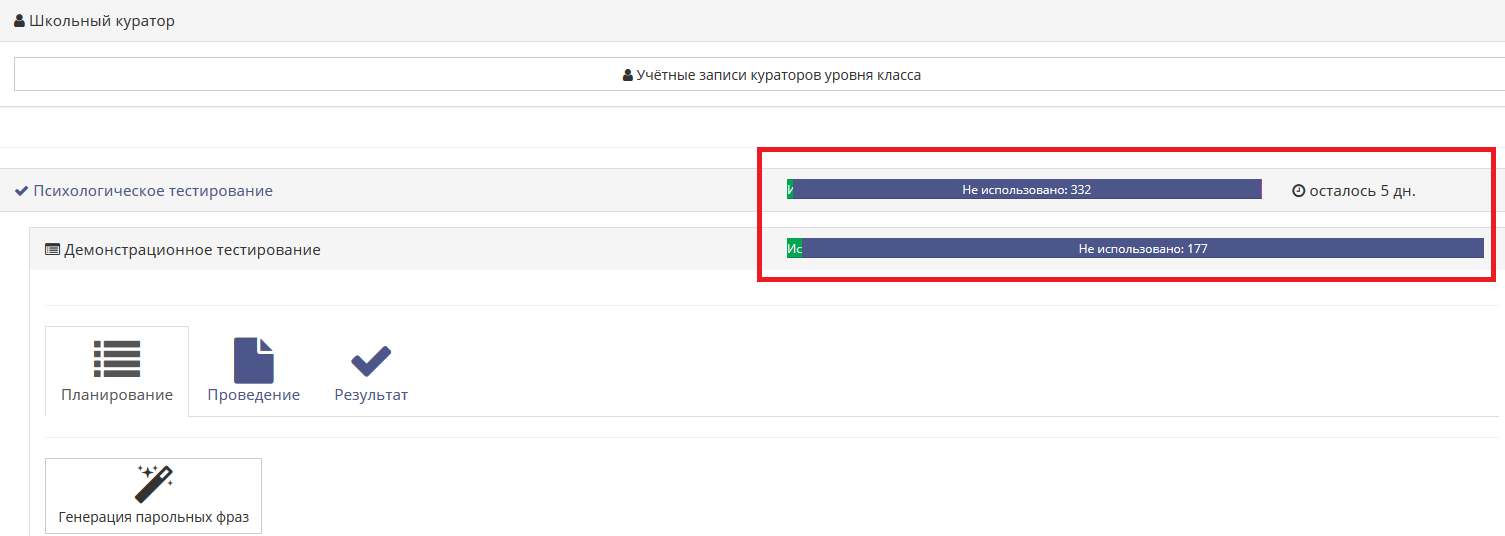 Рисунок 11 – Количество использованных парольных фразВнесение информации об учащихся, родители/законные представители которых отказались от проведения тестированияВ случае отказа родителей/законных представителей от прохождения тестирования, необходимо внести эту информацию в Систему. Для этого войдите в Интерфейс управления данными (Рисунок 12)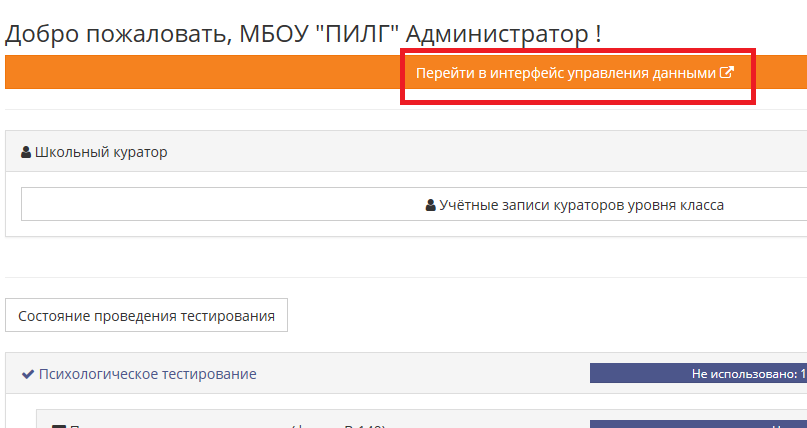 Рисунок  - Интерфейс управления даннымиВыберите раздел «Мероприятия» (Рисунок 13)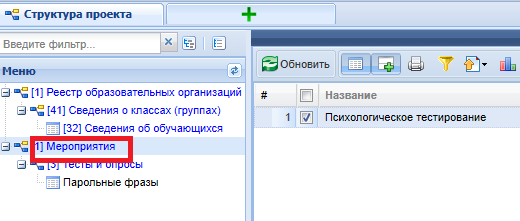 Рисунок -Раздел "Мероприятия"Затем перейдите в раздел «Тесты и опросы» и выберите там форму, по которой должен был проходить тестирование учащийся (Рисунок 14)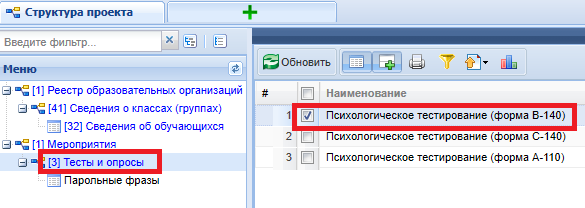 Рисунок  - Выбор методики тестированияПерейдя к списку парольных фраз, воспользуйтесь поиском и по коду ученика, полученному при генерации парольных фраз, найдите необходимую запись (Рисунок 15, цифры 1,2,3,4)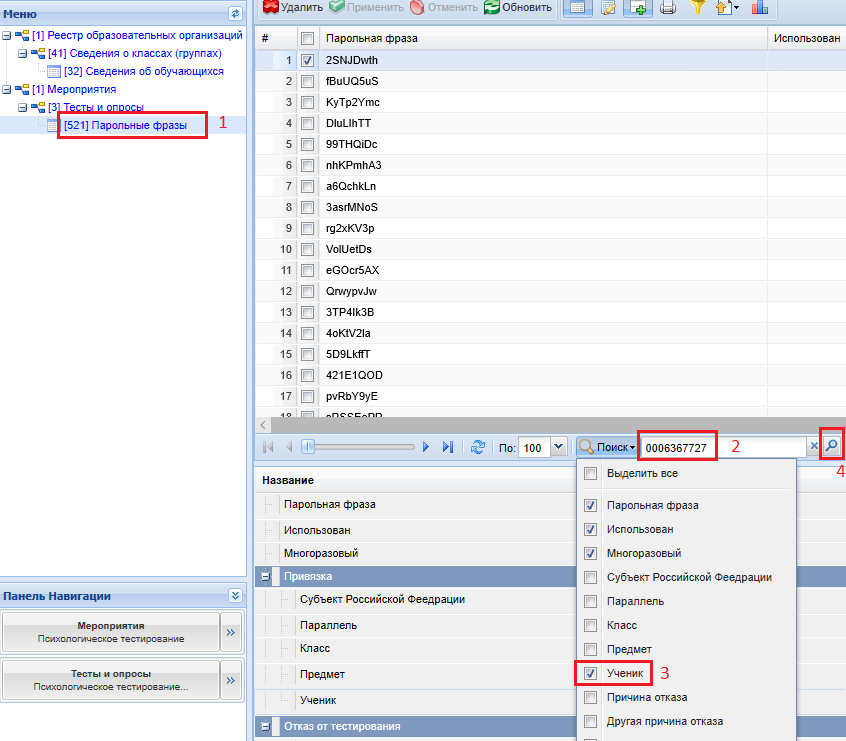 Рисунок  - Поиск учащегося по индивидуальному кодуЗаполните строки поля «Отказ от тестирования»: выберите из списка причину отказа или внесите свои данные в строку «Другая причина отказа». Строки «Возраст» и «Пол» обязательны к заполнению (Рисунок 16).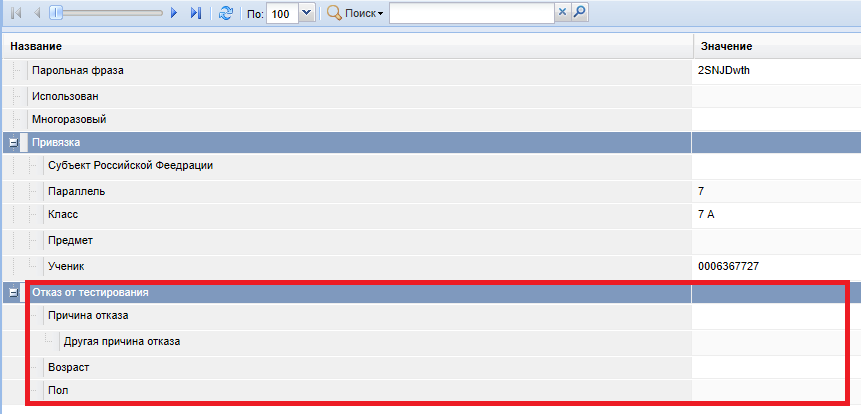 Рисунок 16 – Поле «Причины отказа»Анализ результатовТакже, после проведения тестирования, есть возможность ознакомиться с результатами, сформировав отчёты. Для этого необходимо выбрать раздел «Результаты» и перейти в подраздел «Отчёты» (Рисунок 16)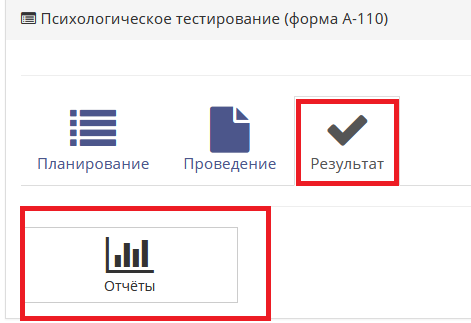 Рисунок 17 – Формирование отчётовДля просмотра доступны общие формы отчётов: Ответы респондентов (общий свод всех ответов обучающихся) и Результаты в форме СПТ (анализ психологического тестирования с учетом возможных рисков), а также сводные формы отчетов (Рисунок 17).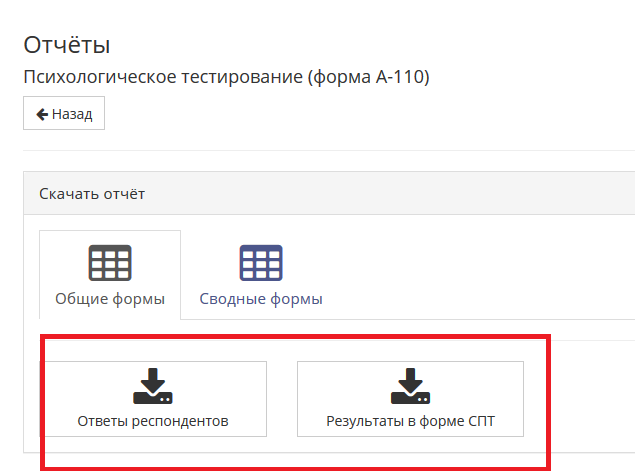 Рисунок 18 – Формы отчетов